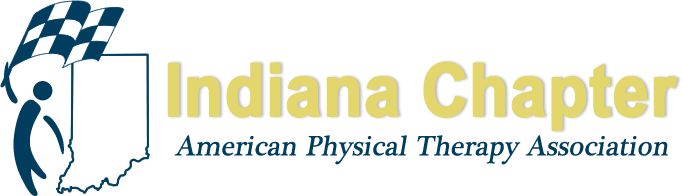 INAPTA FALL CONFERENCENovember 11- 12, 2016UNIVERSITY OF INDIANAPOLISINDIANAPOLIS, INREGISTRATION FORMRegistrant Information:Name:	_______________________________________________________	APTA Member #:	____________________________Mailing Address: 	_____________________________________________________________________________________________City:	__________________________________________________ 	State: ___________	Zip:	_________________________Phone #: 	___________________________________________	___		Designation (PT/PTA/Student):  _____________________E-mail:	 ____________________________________________________________________________________________________*MEETING CONFIRMATION AND HANDOUTS WILL ONLY BE SENT TO THOSE INCLUDING AN E-MAIL ADDRESS.*CONFERENCE REGISTRATION FEES (Circe Your Choice)							       																									PRACTICE/PAYMENT						Early Bird Rate (Deadline 10/14)		Regular Rate (Deadline 11/2)		FORUM ONLYINAPTA PT Member		$160								$180							$0		INAPTA PTA Member		$130								$150							$0INAPTA Student Member	$45									$55								$0PT Non-Member 			$250								$280							$100PTA Non-Member		$220								$250							$75Student Non-Member		$60									$70								$25The Dinner & Awards Ceremony is included in the registration fee for those registered for a course on Saturday.Dinner & Awards Ceremony: $15PLEASE CHOOSE YOUR COURSES ALL DAY SESSIONS		Track I - What Every PT Should Know About Managing Cognitive & Neurobehavioral Deficits in Acquired and             Traumatic Brain Injury             Track II - Clinical Reasoning for Common Lower Extremity Musculoskeletal Conditions Utilizing a 			                Maitland/Australian Movement System Impairment Approach	Track III – Student Programming: Welcome to the Real World I will be attending the following events (no additional fee):Meet the Candidates Reception (Fri.: 5-5:30 pm)         Business Meeting (Fri.: 5:30-7 pm)	       Duckpin Bowling (Fri: 9-11 pm)Payment:		           Check made payable to the Indiana Physical Therapy Association in the amount of $__________ Visa				MasterCard					American Express					DiscoverPLEASE CALL (800) 765-7848 ext. 7116 TO PAY VIA CREDIT CARDCancellation Policy: Registration less $25 if cancellation request received by October 28, 2016.Mail registration to:  INAPTA, 1055 N Fairfax Street, Suite 205, Alexandria, VA 22314Questions? Call 800-765-7848, EXT. 7116, or e-mail inapta@apta.org.